PORTADAUNIVERSIDAD DE GUADALAJARACENTRO UNIVERSITARIO DE TONALÁDIVISIÓN DE CIENCIAS DE LA SALUD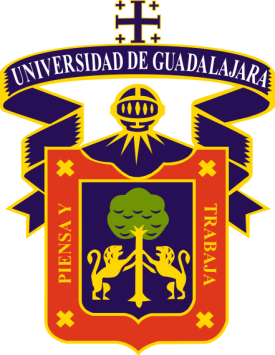 DIAGNÓSTICO SITUACIONAL DE SALUD DE LA COMUNIDAD DE LA MANZANILLA DE LA PAZ, 2015(TÍTULO DE LA TESIS SEGÚN CORRESPONDA)T E S I SQUE PARA OBTENER EL TÍTULO DEMÉDICO CIRUJANO Y PARTEROPresentaJUAN PÉREZ HERNÁNDEZ(NOMBRE DEL ALUMNO SEGÚN CORRESPONDA)DIRECTOR DE TESISDRA. JORGE VERGARA GALICIA CO-DIRECTOR DE TESISMTRA. LUZ ELENA BECERRA SANTIAGO(NOMBRE DEL DIRECTOR SEGÚN CORRESPONDA, SI SE TIENE CO-DIRECTOR TAMBIÉN PONERLO)TONALÁ, JALISCO,   MAYO  2020.PORTADILLAUNIVERSIDAD DE GUADALAJARACENTRO UNIVERSITARIO DE TONALÁDIVISIÓN DE CIENCIAS DE LA SALUDDIAGNÓSTICO SITUACIONAL DE SALUD DE LA COMUNIDAD DE LA MANZANILLA DE LA PAZ, 2015(TÍTULO DE LA TESIS SEGÚN CORRESPONDA)T E S I SQUE PARA OBTENER EL TÍTULO DEMÉDICO CIRUJANO Y PARTEROPresentaJUAN PÉREZ HERNÁNDEZ(NOMBRE DEL ALUMNO SEGÚN CORRESPONDA)DIRECTOR DE TESISDRA. JORGE VERGARA GALICIA CO-DIRECTOR DE TESISMTRA. LUZ ELENA BECERRA SANTIAGO(NOMBRE DEL DIRECTOR SEGÚN CORRESPONDA, SI SE TIENE CO-DIRECTOR TAMBIÉN PONERLO)TONALÁ, JALISCO, MAYO  2020.GUIÓN DE TESISPORTADAPORTADILLA DICTAMEN DE APROBACIÓN DE MODALIDAD DE TITULACIÓN (TESIS)FORMATO DE AUTORIZACIÓN DE IMPRESIÓN DECLARATORIAS (NO PLAGIO, DIRECTOR, CODIRECTOR Y REVISORES)AGRADECIMIENTOS Y/O DEDICATORIAS (Obligatorio formales; Opcional personales)ÍNDICEÍNDICE DE FIGURASÍNDICE DE TABLASTABLA DE ABREVIATURAS1. RESUMEN ESTRUCTURADO (introducción, material y métodos, resultados, conclusión) A partir de este apartado deberá numerarse cada una de las secciones. Los subtemas deberán numerarse como subnivel).ABSTRACT (Se redacta en inglés y deberá seguir los lineamientos en español).INTRODUCCIÓN Es una breve introducción al problema. Permite conocer el contexto. Es breve y no se cita.ANTECEDENTES. Qué se sabe del problema en estudio y cuáles estudios tiene una relación estrecha con el proyecto expuesto.MARCO TEÓRICO y/o MARCO CONCEPTUAL.Describir las definiciones y conceptos fundamentales para comprender el trabajo.Debe contener citasPLANTEAMIENTO DEL PROBLEMAPregunta de investigación. (Se sugiere utilizar pronombres interrogativos en su planteamiento: qué, cómo, cuál, cuándo, etc). Incluye por lo menos alguna de las variables participantes.Identificar los principales elementos involucrados en la problemática y que se pretenden resolverJUSTIFICACIÓN.- Alguna de las siguientes preguntas pueden orientar la justificación del estudio. (Considerar aquellas que apliquen y consideren los autores según el tipo de estudio. Las preguntas y las respuestas deben estar implícitas o inferirse. No deberán redactarse).Conveniencia¿Para qué sirve?Relevancia Social¿Trascendencia para la sociedad?¿Quiénes y de qué modo se beneficiarán con los resultados?Implicaciones prácticas¿Qué problemas prácticos podrá resolver?Valor teórico¿Qué huecos del conocimiento se llenarán?¿Se podrán generalizar los resultados?¿Los resultados permitirán comentar, desarrollar o apoyar alguna teoría?¿Se podrá conocer el comportamiento de una, o varias, variables en relación con otra?¿Ofrece la posibilidad de explorar algún fenómeno?¿Qué se espera conocer que no se supiera antes?¿Se podrán generar ideas, recomendaciones o hipótesis para estudios futuros?Utilidad metodológica¿Puede ayudar a crear un nuevo instrumento para recolectar o analizar datos?¿Ayuda a la definición de un concepto, variable o relación entre variables?¿Puede lograrse con ella mejoras de la forma de experimentar con una o más variables?¿Sugiere cómo estudiar más adecuadamente una población?En necesario tomar en cuenta la disponibilidad de los recursos financieros, humanos y materiales que determinarán en última instancia los alcances de la investigación.HIPÓTESIS. Se deberá plantear la hipótesis nula y la alternativa en el caso de que el tipo de estudio lo permita.OBJETIVOS. Deberá incluir un objetivo general y objetivos particulares o secundarios (si aplica). Se sugiere seguir la Taxonomía de Bloom en su planteamiento.MATERIAL Y MÉTODOS.Diseño de estudio: describir el tipo de estudio.Universo de estudioUnidades de observaciónCriterios de inclusiónCriterios de exclusiónCriterios de eliminaciónVariables de estudio (agregar tabla de categorización y operacionalización)Tamaño de la muestra (Si aplica)Procedimiento para la obtención de los datos (en caso de que aplique)Fuentes de información (si aplica)Prueba piloto (si aplica)Manejo y análisis de datos (describir las pruebas estadísticas utilizadas, el programa estadístico utilizado, el tratamiento que se realizó a las variables).Consideraciones éticas: el estudio fue autorizado número, registrado en plataformas internacionales, apegado a cuál normativa, si requirió consentimiento informado.Financiamiento y becas (en caso de haber recibido)Instituciones participantesConflicto de interesesParticipación de alumnoPresentación y difusión de resultadosRESULTADOS.Describir los sujetos estudiados: cuántos estudió, cuántos y por qué no pudo encontrar o no quisieron participar (en caso de que aplique)Presentar resultados de lo simple a lo complejo.Preferir una presentación en cuadros y gráficas.No discutir los resultados.Utilizar las recomendaciones internacionales según el tipo de estudioDISCUSIÓN.Destacar los resultados más importantes.Presentar los principios, relaciones y generalizaciones que los resultados indican. Señala las excepciones o las faltas de correlación y delimitar los aspectos no resueltos. No tratar de ocultar o alterar los datos que no encajen bien.Mostrar cómo concuerdan (o no) los resultados e interpretaciones con otros trabajos publicados.Destacar las limitaciones y fortalezas del estudio.Exponer las consecuencias teóricas del trabajo y sus posibles aplicaciones prácticas.CONCLUSIONES.- De la forma más clara posible, estableciendo respuestas a los objetivos planteados.PERSPECTIVASBIBLIOGRAFÍA. Utilizar el sistema APA o Vancouver.ANEXOS que se marquen en el texto como referencia para ser consultados. Dictamen de aprobación por comités. Cursos realizados de capacitación. Convenios con otras instituciones.